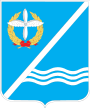 Совет Качинского муниципального округа города СевастополяРЕШЕНИЕ  № 18/138О внесении изменений в Решение Совета Качинского муниципального округа  от 28.12.2015г. № 17/120 «Об утверждении муниципальной Программы «Развитие культуры внутригородского  муниципального  образования  города  СевастополяКачинский муниципальный округ»  на 2016 – 2018 года»Рассмотрев экспертное заключение № 333 от 15 января 2016 года Отдела правовой экспертизы и ведения регионального Регистра нормативных правовых актов муниципальных образований Управления по взаимодействию с органами местного и территориального самоуправления Департамента внутренней политики Правительства Севастополя  на решение Совета внутригородского муниципального образования города Севастополя Качинского муниципального округа от 28.12.2015г. № 17/120, в соответствии с Федеральной целевой Программой «Культура России» на 2012-2020 годы, Уставом внутригородского муниципального образования города Севастополя Качинский муниципальный округ, Совет Качинского муниципального округаРЕШИЛ:1. Внести изменения в Решение Совета Качинского муниципального округа от 28.12.2015г. № 17/120 «Об утверждении муниципальной программы «Развитие культуры внутригородского муниципального образования города Севастополя Качинский муниципальный округ» на 2016-2018 года»:  1.1. Пункт 2 Решения изложить в следующей редакции: «2. Решение вступает в силу с момента его официального опубликования (обнародования)».2. Опубликовать настоящее решение на официальном сайте Правительства города Севастополя и на официальном сайте внутригородского муниципального образования города Севастополя Качинский муниципальный округ.3. Настоящее решение вступает в силу со дня его официального опубликования (обнародования).4. Контроль за исполнением настоящего решения возложить на Главу ВМО Качинский МО, исполняющего полномочия председателя Совета, Главу местной администрации Герасим Н.М.I созывXVIIIсессия2014 - 2016 гг.29 января 2016 годапгтКачаГлава ВМО Качинский МО, исполняющий полномочия председателя Совета,Глава местной администрацииН.М. Герасим